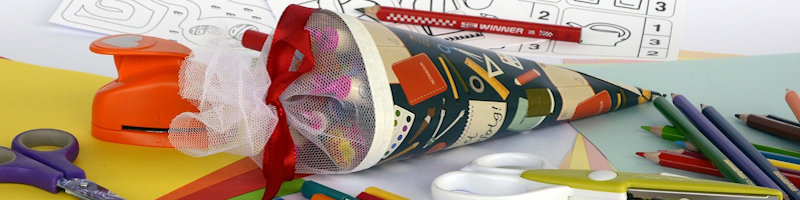 Sehr geehrte Eltern,Ihr Kind kommt im Sommer 2022 in die Schule. Sie als Eltern können entscheiden, an welcher Schule Sie Ihr Kind anmelden möchten.Sie möchten Ihr Kind an der GGS Uferstraße anmelden?Im Zeitraum vom 25.10. – 12.11.2021 zwischen und 9:00 und 11:30 Uhr können Sie Ihr Kind täglich flexibel in der Schule anmelden. Bitte vereinbaren Sie vorher jedoch unbedingt per Mail oder telefonisch einen Termin!Am 30.09.2021 planen wir nur nach Voranmeldung mit begrenzter Platzzahl um 19 Uhr und um 20 Uhr einen Informationsabend für Schulneulinge und am 02.10.2021 in der Zeit von 9-11:30 Uhr können Sie die Schule ohne Anmeldung persönlich mit Ihrem Kind am Tag der offenen Tür kennenlernen.Wir freuen uns auf Sie und Ihre Kinder!Mit freundlichen Grüßen
Sabine Michel, SchulleiterinInformationen zur Einschulung der Stadt Leichlingen finden Sie hier:https://www.leichlingen.de/buergerservice-und-rathaus/was-erledige-ich-wo/anliegen-von-a-z?tx_citkoegovservicelight_dienstleistungen%5Baction%5D=show&tx_citkoegovservicelight_dienstleistungen%5Bcontroller%5D=Dienstleistungen&tx_citkoegovservicelight_dienstleistungen%5Bdienstleistungen%5D=74&cHash=6f46dc89a67592f6cc36df7e022fb8a1